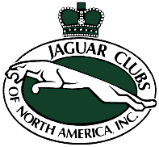 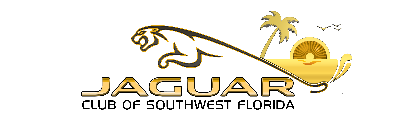 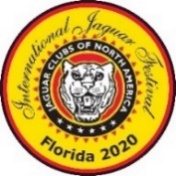 Registration Form                                                                                  	JCNA International Jaguar Festival 2020 Fort Myers, Florida                                        WEDNESDAY, OCTOBER 20 – SUNDAY, October 24, 2021                                                                                                                                                                                                  Go to http://marriott.com/rswsb for hotel reservations.  Hotel direct number 239-466-4000                                                                                                                          Name/s: ________________________________________ Address:  __________________________________City: ______________________________ State: __________________________ Zip Code: _______________JCNA Number: _____________ JCNA Club: _____________________ Region: ___________________________Primary Phone: ______________ Mobil Phone: _______________ Email: _____________________________                                                                  OCTOBER 20, WEDNESDAY					                         PRICE	           PERSONS    $ TOTALBreakfast on your ownLunch 										N/C		  (        )             N/CREVS World Renown Automobile Museum Tour 			         $40.00 pp		  (        )     $__________Marriott Princess Dinner Cruise limited Space 			         	         $75.00 pp		  (        )     $__________OCTOBER 21, THURSDAY        Breakfast on your ownRally - Lunch Included - (Jaguar Ft. Myers Dealership as your host)	         $35.00 pp		 (        )     $___________Scenic Tour - Lunch Included – (Jaguar Ft. Myers Dealership as your host)      $35.00 pcar	 (         )    $ __________        Welcome Reception Marriott in the Island Room Hors d’Oeuvres 		  N/C		 (         )    	N/CDinner on your own. (List of restaurants in your concours packet). OCTOBER 22, FRIDAY “On the Green” IJF Concours d’Elegance Registration1st Car:  Model: ___________________   Style: _______________ Year: _________ Class: ________________2nd Car:  Model: __________________    Style: _______________  Year: _________ Class: ________________Champion $70 ___ 2nd Car $40 ___ Driven $70___  Special $70 ___ Display $35 ____        $ _________I am a CURRENT Certified JCNA Judge and available to judge at the IJF – YES   NO  (please circle one)Class/s that you would like to judge ____________________________________________________________Concours Awards Dinner in the Garden Ballroom -    	                       $85.00 pp		  (         )    $_________OCTOBER 23, SATURDAYBreakfast on your ownSlalom (Helmet Required) Lunch Included	          		        	          $40.00 pcar	  (	)     $________ Model:_____________ Year: _________ JCNA Class: ____________Slalom & Rally Award Dinner (Marriott Poolside) 		         	           $65.00 pp	   (          )     $_________October 24, SUNDAYFarewell Breakfast & Awards Marriott in the Veranda Room 		    N/C	 	   (           )             N/C            									                   Total amount $ ______________ For information contact Phil Mannino (407)312-0218 or philmannino2@gmail.com                	                          Go to jaguarclubofswf.com to register on-line or pay by check to JAGUAR CLUB OF SWF, mail to Phil Mannino 19831 Quisto St, Venice, Florida 34293Signature: ____________________________________________________________   